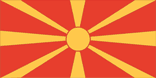 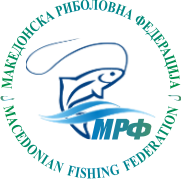          Н А Т П Р Е В А Р У В А Ч К И     Д Н Е В Н И К        за 3-то коло од СУПЕР ЛИГАЗа дисциплина: “ ПЛИВКА”Одржан на ден 30.09.2017 год. на  акумулација Козјак    Секретар:								Главен судија:      Лазар Лазаровски						           Мартин Павлов СтартенбројИме и презиме на натпреварувачотУловена тежина (гр)ПласманБодови1.ЗЛАТКО МИТРЕВ1451032.РУБИН  НИКОЛОСКИ155943.БОРЧЕ  ЕЛЕНОВ860674.ГОРАН  ЦУЦУЛОСКИ960495.НАЌЕ ЃУЗЕЛОВ200856.ТОНИ  ГОГОВЧЕВСКИ870587.МАРЈАН ГЕОРГИЕВСКИ13501128.ЌИРЕ  МАЛИНКОВ9803109.БЛАЖЕ  НИКОЛОСКИ8257610.ЗОРАН  КОЖУХАРОВ1150211